Nombre: _______________________Español I  	Descubre Cap 3: Prueba de PRACTICA:  Vocabulario BDG, Adjective AgreementParte A. Complete the sentence: In Spanish, you have to make the adjective “match” or “agree” with the noun it describes in both gender and number (2 pts)Parte B. Write the feminine, plural of the following adjectives IN SPANISH: (3 pts)INTERESANTE - interesantesBONITO = bonitasTRABAJADOR = trabajadorasParte C. Escribe en español:  Watch for ADJECTIVE AGREEMENT! (2 pts each) Draw SER to help.				SER:												The boys / ser/ good-looking and blonde. __Los chicos son guapos y rubios. ________Some women / ser/ old. ___Unas mujeres son viejas.____________________The cats / ser/  big and fat. Los gatos son grandes y gordos. _________Some men /ser/ thin and ugly. ____Unos hombres son delgados y feos.__________________________The children (feminine) / ser / good  ________Las niñas son buenas._______________The dog /ser/  smart. ______El perro es inteligente._______________________The boyfriend / ser/  hard-working and mean/unpleasant. ____El novio es trabajador y antipático____________________ Tú  (fem) / ser / small and red-headed_____Tú eres pequeña y pelirroja____________________________ Nosotros  / ser/ short and nice.  _____Nosotros somos bajos y simpáticos._____________________STOP! Check your subjects. For all the plural items, did you make your adjectives MATCH??? What about for feminine? Do you have the correct forms of SER??Parte D. Los colores: Write a color that makes sense for the following items:Cherries ___rojoOranges  anaranjadoCoffee___café / marrón / negro_____Chocolate __café / marrón_________Strawberry ice cream_____rosado____Lemons ___amarillo_______Limes ____verde________Apples ____rojo/verde_______Violet flowers ____morado____Stormy, rainy skies  __gris_______Clear skies ___azul____________Shredded coconut____blanco__________After taking this practice quiz, I  now know I need to work on:___________________________________________________________________________________________________________________________________________________________________________________Sections to review, foldable-style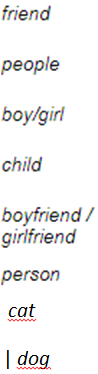 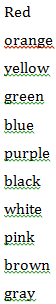 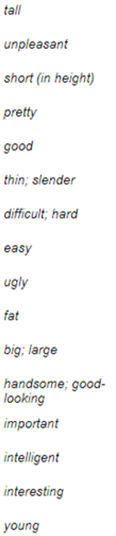 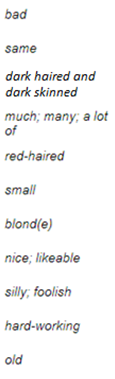 SoySomoseresesson